Landforms and landmassesYear 8 Geography – Assignment 1Step 4: Explaining to OthersCreate a power point that will teach the rest of the class about your landform. Introduce your landformSay what it is and what it looks like. Show some pictures.Where it can be found Describe the type of terrain or biome where it is normally found. Include pictures. Notable examplesList at least 3 notable, interesting, or famous examples of your landform. Include pictures and maps of locations.What forces formed your landformIdentify internal/external and the specific type of force from the list on your sheet.Explain in detail how it was formedIncluding:Written step-by-step explanationPictures or diagramsThe animation that you madeHow are people affected by it?List at least three ways. Did ancient cultures use them, or have a legend/story about how they were formed? Do tourists come and visit them? Do people choose to live near them, or not? How is it affected by people?List at least three ways. Does pollution damage them? Are they harmed by acid rain or clearing of forests? Do they get damaged by tourists?What are the consequences of changes to your landform?What might happen to this landform if some of the things mentioned above continue unchecked? What can we do to manage this? Use good research skillsMake sure you put the information in your OWN WORDS – no copy/pasting. Include a bibliography (list of the websites or books where you got your information) on the last slide. Hand everything up. Include: Your document of labelled minecraft screenshots (email or print)Your sheet with answers to questions and categorised tableAnimation planning sheetYour power point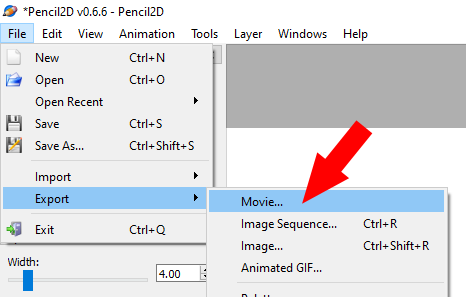 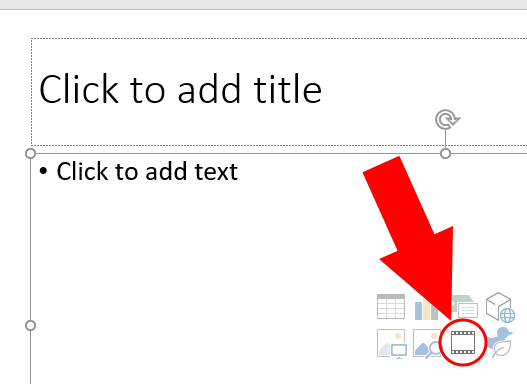 Marking RubricPerformance StandardsABCDMinecraft screenshots+5 points for every correctly labelled exampleQuestions & Categorising sheetThoughtful answers to questionsCorrectly categorised landformsDetailed & correct draft of animationPower pointDetailed information on what landform is, where it’s found, notable examples. Relevant images ONLY.Clear & detailed explanation of formation process. Correctly identified types of forces.Clear animation, showed good understanding of formationIdentified changes, effect on humans & our effect on it, possible management strategies.Research & presenting skillsInformation on PP is in own wordsCreated a bibliography with at least 3 good sourcesPP was well laid out, clear & easy to understandPresented to class Work in classOn task during lessons, not distracting others